Ответственность за незаконную предпринимательскую деятельность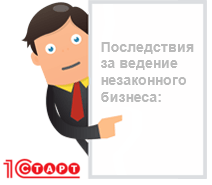 Едва ли не каждый взрослый человек хотя бы однажды в своей жизни что-нибудь продавал, однако никому не придёт в голову называть распродажу бабушкиной мебели предпринимательством. Но что, если человек начинает целенаправленно искать по городу старую мебель, покупать её и сбывать новым владельцам? Такая деятельность уже несёт характер предпринимательской, а значит, нужно оформляться и платить налоги, чтобы не пришлось платить штраф за незаконную предпринимательскую деятельность.Не стоит уповать на то, что в налоговых органах сквозь пальцы смотрят на нелегальный бизнес, если тот приносит сравнительно небольшие доходы. Чтобы привлечь лицо к ответственности за незаконную предпринимательскую деятельность, даже доказательств получения дохода не потребуется. Достаточно уличить его в том, что своими действиями он преследовал цель получения прибыли — к примеру, дал рекламу в газету или закупил оптом товар.Что является незаконной предпринимательской деятельностьюБытует мнение, что налоговые органы заинтересуются предпринимателем лишь в том случае, когда он заработает серьёзную сумму. На деле это не так. Даже если человек время от времени рассылает самодельную бижутерию, получая оплату наложенным платежом, он должен быть готов к персональному вниманию со стороны налоговой. Понести наказание за незаконную предпринимательскую деятельность можно и с мизерным доходом. От размера доходов зависит тяжесть наказания: по достижении некоторой суммы административная ответственность за незаконное предпринимательство перерастает в уголовную.Чтобы понять, что является незаконной предпринимательской деятельностью, нужно разобраться с понятием “предпринимательская деятельность”. Гражданский кодекс трактует его как деятельность, которая направлена на систематическое получение прибыли. Теоретически двух однотипных сделок за год хватит, чтобы усмотреть в действиях лица такую направленность.Среди признаков предпринимательской деятельности стоит выделить:показания клиентов — лиц, которые оплатили услуги или товары;реклама товаров и услуг;выставление товарных образцов;оптовые закупки;наличие расписок в получении денег;налаженные связи с контрагентами;заключение договоров аренды коммерческих площадей;учёт хозяйственных операций по сделкам.Если для деятельности лица характерно что-то из вышеперечисленного, бесполезно упирать на отсутствие прибыли. Незаконное предпринимательство — это деятельность, которая на получение прибыли направлена, но не обязательно её приносит.Те, кто сдаёт в аренду жильё, могут не регистрировать ИП: чтобы не нести ответственность за незаконное предпринимательство, нужно оформить с арендатором договор, вовремя подавать налоговую декларацию и платить НДФЛ. То же касается лиц, которые заключили разовую сделку по продаже на приличную сумму: подав декларацию, продавец избавит себя от разбирательств с налоговыми органами.Если деятельность касается сферы услуг, а регистрировать ИП или ООО совсем не хочется, можно оказывать услуги на основании договоров гражданско-правового характера. Это не квалифицируется как незаконное предпринимательство, однако у такого сотрудничества есть очевидные недостатки:нельзя рекламировать свои услуги;налоговые органы могут посчитать такие деловые отношения трудовыми, что повлечет проблемы для заказчика услуг;при прочих равных условиях заказчик предпочтёт сотрудничать с ИП или компанией, поскольку ему это будет выгоднее.Обратите внимание: с 2020 года лица, самостоятельно оказывающие услуги и реализующие товары своего производства, могут также легализовать свою деятельность в качестве самозанятых.Чтобы заниматься бизнесом полноценно, стоит оформиться надлежащим образом. Сделать это очень легко с помощью нашего бесплатного сервиса подготовки документов: времени на саму процедуру уйдёт немного, а свидетельство о государственной регистрации выдадут в течение трех рабочих дней.Если же продолжать вести незаконную предпринимательскую деятельность, последствия могут оказаться самыми неприятными — от штрафов вплоть до лишения свободы.Наказание за незаконную предпринимательскую деятельностьЗа нелегальный бизнес несут налоговую, административную, уголовную ответственность. Уличать в незаконной предпринимательской деятельности уполномочены сотрудники налоговой инспекции, полиции, прокуратуры, антимонопольных органов, органов надзора за потребительским рынком. Поводом для проверки послужит сигнал от бдительных граждан: к примеру, клиент нелегального таксиста окажется недоволен сервисом и подаст жалобу.Налоговики по суду добиваются от владельца нелегального бизнеса компенсации налогов, которые по вине последнего государство недополучило. Наказание для физического лица за незаконную предпринимательскую деятельность будет предполагать выплату НДФЛ на сумму доказанного дохода и пени за просрочку. Кроме того, за уклонение от налогов полагаются штрафы:10 % суммы извлечённого от незаконной предпринимательской деятельности дохода, но минимум 20 тысяч рублей, составляет штраф для предпринимателя, который не подавал в ИФНС заявление на регистрацию собственного бизнеса;20 % суммы дохода, но минимум 40 тысяч рублей, заплатит предприниматель, который ведёт нелегальный бизнес более 90 дней;На 5 тысяч рублей штрафуют предпринимателей за просрочку регистрации бизнеса. Это ситуация, когда физическим лицом поданы документы на регистрацию ИП или ООО, однако выявлен факт получения выручки ранее. Если оформление затянулось на срок более 90 дней, размер штрафа возрастает вдвое — 10 тысяч рублей.Кодекс об административных правонарушениях РФ предусматривает штрафные санкции. За незаконное предпринимательство штраф в 2021 году составит минимум 500 рублей.Размер штрафа за незаконное предпринимательство без регистрации ИП или ООО — от 500 до 2000 рублей;Осуществление физическим лицом лицензируемых видов деятельности без лицензии влечёт за собой штраф от 2000 до 2500 рублей. Продукция и средства производства могут быть конфискованы.Решение по делу о незаконном предпринимательстве выносит судья по месту жительства обвиняемого или месту осуществления деятельности. Дело рассматривают в течение двух месяцев с даты составления протокола о нарушении, в противном случае делу не дают ход.Уголовная ответственность за незаконное предпринимательствоЕсли нелегальный бизнес нанёс ущерб государству или гражданам, предприниматель рискует понести уголовную ответственность за незаконное предпринимательство. Под статьи Уголовного кодекса подпадает извлечение незаконного дохода в крупном (1,5 млн рублей и более) или особо крупном размере (6 млн рублей и более). Обвинение по такого рода делам — задача полиции и прокуратуры.За незаконную предпринимательскую деятельность УК РФ предполагает следующие наказания:за причинение ущерба в крупном размере — штраф до 300 тысяч рублей или в размере заработка нарушителя за два года; Также наказанием для физического лица за незаконную предпринимательскую деятельность могут стать 180-240 часов обязательных работ или лишение свободы на срок 4-6 месяцев.за причинение ущерба в особо крупном размере — штраф до 500 тысяч рублей или в размере заработка нарушителя за три года; лишение свободы на срок до пяти лет вкупе со штрафом до 80 тысяч рублей или в размере шестимесячного дохода.Штраф за незаконную предпринимательскую деятельность может дополниться санкциями за сопутствующие правонарушения: незаконное использование в бизнесе чужих товарных знаков, обман покупателя, торговля контрафактом.